Информация  о приеме и переводе детей в  муниципальное бюджетное дошкольное образовательное учреждение  «Детский сад комбинированного вида № 17»Алексеевского городского округав период с 01.07.2019г. по 25.07. 2019 г.     В период с 01 июля 2019 года по 25 июля 2019 года воспитанники в муниципальное бюджетное дошкольное образовательное учреждение «Детский сад комбинированного вида №17» Алексеевского городского округа не зачислялись в связи с ремонтными работами.Заведующий Детским садом № 17                                                  Белых И.А.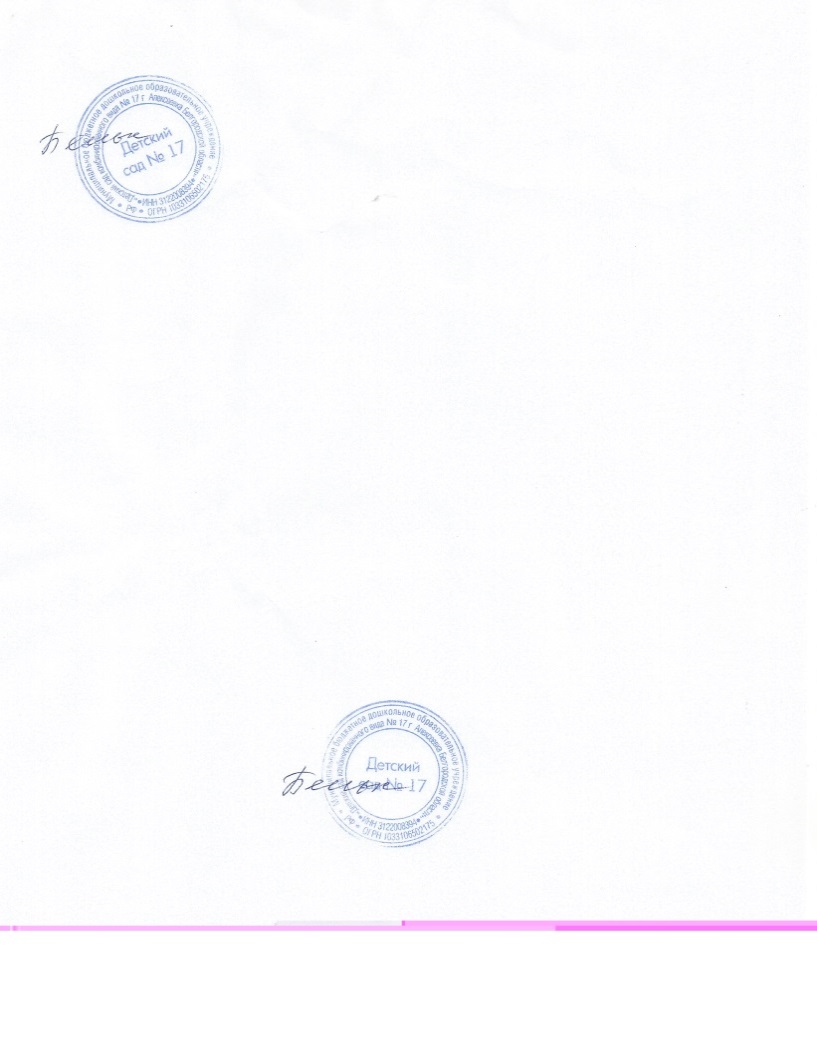 